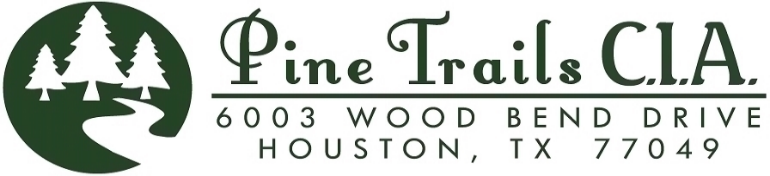      TEL 281-458-6764       FAX 281-458-7250STORAGE BUILDING:One storage or accessory building may be placed or built on a residential lot.The location of the building is not to be in violation of the Deed Restrictions which state that “No building shall be located nearer than five (5) feet to any interior lot line, except that a garage or other permitted accessory building located sixty-five feet (65’) or more from the lot line may be located within three (3) feet of an interior lot line”The building is positioned on the lot and screened from view in such a manner that the lower 5 ½ feet of the building is not visible from any street.The building must be in harmony with the existing structure. An example would be painting a wooden storage building the same color as the residence. Harmony is to be determined by the Architectural Control Committee.The building may not be in excess of seven feet (7’) in height and not to exceed 10’ X 12’ or 120 square feet ground area. Materials may vary and will be determined by the Architectural Control Committee.Edificio de Almacenamiento:Se puede colocar o construir un edificio de almacenamiento o accesorio en un lote residencial.La ubicación del edificio no debe violar las Restricciones de Escritura que establecen que “ningún edificio se ubicará a menos de cinco pies (5’) de cualquier línea de lote interior, excepto que un garaje u otro edificio accesorio permitido ubicado a sesenta y cinco pies (65’) o más de la línea del lote pueden estar ubicados dentro de tres pies (3’) de una línea de lote interior”El edificio está ubicado en el lote y protegido de tal manera que los 5 ½ pies inferiones del edificio no sean visibles desde ninguna calle.El edificio debe estar en armonía con la estructura existente. Un ejemplo sería pintar un edificio de almacenamiento de madera del mismo color que la residencia. La armonía será determinada por el Comité de Control Arquitectónico.El edificio no puede exceeder los siete pies (7’) de altura y no debe exceeder los 10’ X 12’ o 120 pies cuadrados de superficie. Los materiales pueden variar y estarán determinados por el Comité de Control Arquitectónico.